	Руководствуясь решением Думы городского округа от 30.01.2013 № 107 «Об утверждении Положения о муниципальных правовых актах Верхнесалдинского городского округа», Уставом Верхнесалдинского городского округа, в связи с кадровыми изменениями ПОСТАНОВЛЯЮ:	1. Внести изменения в состав конкурсной комиссии по отбору инициативных проектов в Верхнесалдинском городском округе, утвержденный постановлением администрации Верхнесалдинского городского округа от 07.10.2021 № 2596 «О создании конкурсной комиссии по отбору инициативных проектов в Верхнесалдинском городском округе» (в редакции постановлений администрации Верхнесалдинского городского округа от 09.12.2021 № 3157,              от 25.02.2022 № 594, от 07.11.2022 № 2884, от 22.11.2022 № 3048), изложив его в новой редакции (прилагается). 	2. Настоящее постановление вступает в силу с момента его подписания.	3. Настоящее постановление опубликовать в официальном печатном издании «Салдинская газета» и разместить на официальном сайте Верхнесалдинского городского округа http://v-salda.ru.	4. Контроль за исполнением настоящего постановления оставляю за собой. 	Глава Верхнесалдинского городского округа				                                             А.В. Маслов СОСТАВконкурсной комиссии по отбору инициативных проектов в Верхнесалдинском городском округе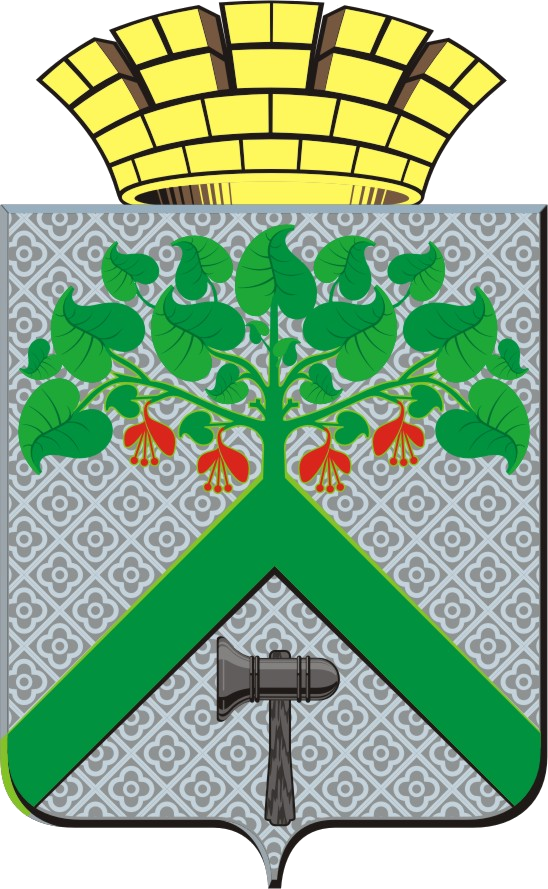 АДМИНИСТРАЦИЯВЕРХНЕСАЛДИНСКОГО  ГОРОДСКОГО  ОКРУГАПОСТАНОВЛЕНИЕАДМИНИСТРАЦИЯВЕРХНЕСАЛДИНСКОГО  ГОРОДСКОГО  ОКРУГАПОСТАНОВЛЕНИЕАДМИНИСТРАЦИЯВЕРХНЕСАЛДИНСКОГО  ГОРОДСКОГО  ОКРУГАПОСТАНОВЛЕНИЕот_07.09.2023__ №_1887___г. Верхняя СалдаО внесении изменений в состав конкурсной комиссии по отбору инициативных проектов в Верхнесалдинском городском округе, утвержденный постановлением администрации Верхнесалдинского городского округа от 07.10.2021 № 2596 Приложение к постановлению администрации Верхнесалдинского городского округаот__07.09.2023________ №__1887_______ «О внесении изменений в состав конкурсной комиссии по отбору инициативных проектов в Верхнесалдинском городском округе, утвержденный постановлением администрации Верхнесалдинского городского округа от 07.10.2021              № 2596»1.МАСЛОВАлександр Викторович- глава Верхнесалдинского городского округа, председатель Комиссии2.КРОПОТОВАТатьяна Владимировна- начальник отдела по экономике администрации Верхнесалдинского городского округа, заместитель председателя Комиссии3.ЗУБАРЕВАВалентина Ивановна- главный специалист отдела по экономике администрации Верхнесалдинского городского округа, секретарь КомиссииЧлены комиссии:4.БАЛАКИН Сергей Васильевич- депутат Думы городского округа по одномандатному избирательному округу              № 14, член постоянной комиссии по экономической политике, бюджету, финансам и налогам (по согласованию)5.ВАСИЛЬЕВАСветлана Ивановна - депутат Думы городского округа по одномандатному избирательному округу            № 10, председатель постоянной комиссии по городскому хозяйству и охране окружающей среды, член постоянной комиссии по экономической политике, бюджету, финансам и налогам (по согласованию)6.ДУШИНАндрей Борисович- заместитель главы администрации по жилищно-коммунальному хозяйству, энергетике и транспорту администрации Верхнесалдинского городского округа 7.ЗАБОЛОТСКАЯНаталья Михайловна- председатель Счетной палаты Верхнесалдинского городского округа (по согласованию)8.ЗЫКОВ Никита Сергеевич- начальник Управления архитектуры, градостроительства и муниципального имущества администрации Верхнесалдинского городского округа9.ЛОЖКИНИгорь Викторович- депутат Думы городского округа по одномандатному избирательному округу                    № 7, член постоянной комиссии по экономической политике, бюджету, финансам и налогам (по согласованию) 10.ПЕРИН Олег Николаевич- председатель Думы городского округа (по согласованию)11.ПОЛЯКОВА Светлана Владимировна- начальник отдела по социальной сфере и культуре администрации Верхнесалдинского городского округа (по согласованию)12.ТОДУАИрина Александровна- депутат Думы городского округа по одномандатному округу № 6, член постоянной комиссии по городскому хозяйству и охране окружающей среды, член постоянной комиссии по экономической политике, бюджету, финансам и налогам (по согласованию)13.ФАЙЗУЛИНЗульфар Магасумович- депутат Думы городского округа по одномандатному избирательному округу               № 12, председатель постоянной комиссии по труду и социальной политике, член постоянной комиссии по городскому хозяйству и охране окружающей среды (по согласованию)